Συμπληρώνω τα ζευγαράκια                2	                   3		    4		          5		    6		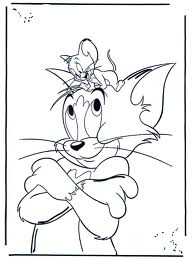 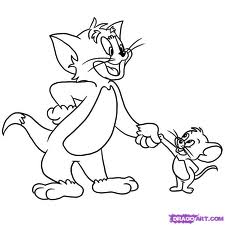           7		      8		 9		     10ΟΝΟΜΑ: __________________________+++++++++++++++++++++++++++++++++++++++++++++++++++++++++++++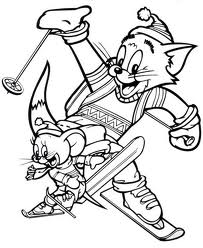 ++